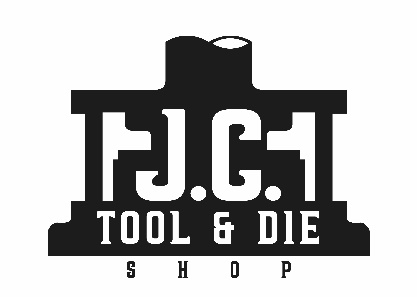 300 Mill Creek Drive300 Mill Creek DriveHull, GA 30646T: 706-395-6239T: 706-395-6239www.jctool-die.comwww.jctool-die.comRequest for QuoteRequest for QuoteRequest for QuoteRequest for QuoteRequest for QuoteRequest for QuoteName:Company:Title:Address:Phone:Email:Description of need: (Include quantity, metal type, deadline, and any other must haves)Description of need: (Include quantity, metal type, deadline, and any other must haves)Description of need: (Include quantity, metal type, deadline, and any other must haves)Description of need: (Include quantity, metal type, deadline, and any other must haves)Description of need: (Include quantity, metal type, deadline, and any other must haves)Description of need: (Include quantity, metal type, deadline, and any other must haves)Please send blueprints to jford@jctool-die.com (pdf, dwg, dxf file types accepted)Please send blueprints to jford@jctool-die.com (pdf, dwg, dxf file types accepted)Please send blueprints to jford@jctool-die.com (pdf, dwg, dxf file types accepted)Please send blueprints to jford@jctool-die.com (pdf, dwg, dxf file types accepted)Please send blueprints to jford@jctool-die.com (pdf, dwg, dxf file types accepted)Please send blueprints to jford@jctool-die.com (pdf, dwg, dxf file types accepted)Please send blueprints to jford@jctool-die.com (pdf, dwg, dxf file types accepted)Please send blueprints to jford@jctool-die.com (pdf, dwg, dxf file types accepted)Please send blueprints to jford@jctool-die.com (pdf, dwg, dxf file types accepted)Please send blueprints to jford@jctool-die.com (pdf, dwg, dxf file types accepted)Please send blueprints to jford@jctool-die.com (pdf, dwg, dxf file types accepted)Please send blueprints to jford@jctool-die.com (pdf, dwg, dxf file types accepted)